IMPARIAMO LE LINGUE GIOCANDO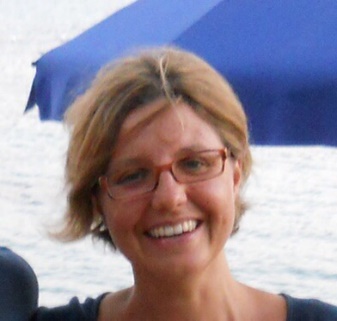 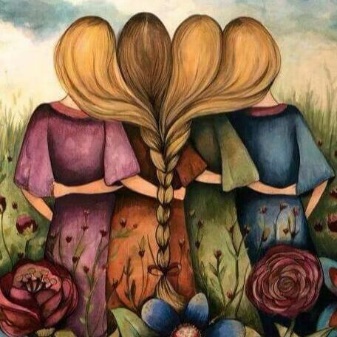 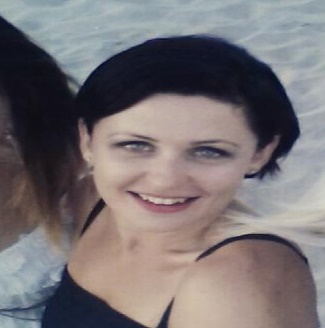 L’inglese madrelingua e lo spagnolo per il tuo bambinoLABORATORIO CREATIVO DI LANA CARDATAApprendimento dello spagnolo e inglese con sviluppo socio-emotivo, fisico ed intellettivo in un contesto verde al contatto con la natura, spazi pensati appositamente per i nostri piccoli presso“LA CASA DI ELISA”                       Via Casirate Vecchia 13 TREVIGLIOCosto: € 30,00 dalle ore 14.30 alle ore 18.00 comprensivo costo del materiale di utilizzo e merenda(necessaria prenotazione, si consiglia la continuità)Quando: sabati 14/28 novembre 2015Cosa portare: abbigliamento comodo e antiscivoloConferma partecipazione a:                                         Elisa BergaminiCell 3661895526e-mail: info@lacasadielisa.it